ДУМА КРАСНОСЕЛЬКУПСКОГО РАЙОНАРЕШЕНИЕ«19» декабря 2023 г.                                                                              № 245с. КрасноселькупО внесении изменения в Положение об осуществлении муниципального контроля на автомобильном транспорте и в дорожном хозяйстве на территории муниципального округа Красноселькупский район Ямало-Ненецкого автономного округаВ целях совершенствования организации деятельности Администрации Красноселькупского района, на основании Федерального закона от 06 октября 2003 № 131-ФЗ «Об общих принципах организации местного самоуправления в Российской Федерации», руководствуясь Уставом муниципального округа Красноселькупский район Ямало-Ненецкого автономного округа, Дума Красноселькупского района решила: 	1. Утвердить прилагаемое изменение, которое вносится в  Положение об осуществлении муниципального контроля на автомобильном транспорте и в дорожном хозяйстве на территории муниципального округа Красноселькупский район Ямало-Ненецкого автономного округа, утвержденное решением Думы Красноселькупского района от 22 августа 2023 года № 215.	2. Признать утратившим силу решение Думы Красноселькупского района от 22 марта 2022 года № 88 «Об утверждении перечня индикаторов риска нарушения обязательных требований, ключевых показателей и их целевых значений, индикативных показателей при осуществлении муниципального контроля на автомобильном транспорте и в дорожном хозяйстве на территории муниципального округа Красноселькупский район».3. Опубликовать настоящее решение в газете «Северный край» и разместить на официальном сайте муниципального округа Красноселькупский район Ямало-Ненецкого автономного округа.4. Настоящее решение вступает в силу со дня его официального опубликования.ПредседательДумы Красноселькупского района				          О.Г. ТитоваГлава Красноселькупского района				          Ю.В. ФишерПриложение УТВЕРЖДЕНОрешением Думы Красноселькупского района     от «19» декабря 2023 г. №245ИЗМЕНЕНИЕ,которое вносится в Положение об осуществлении муниципального контроля на автомобильном транспорте и в дорожном хозяйстве на территории муниципального округа Красноселькупский район Ямало-Ненецкого автономного округа, утвержденное решением Думы Красноселькупского района от 22 августа 2023 года № 215 Положение дополнить приложениями №№ 1 - 3 следующего содержания: «Приложение № 1к Положению об осуществлении муниципального контроля на автомобильном транспорте и в дорожном хозяйстве на территории муниципального округа Красноселькупский район Ямало-Ненецкого автономного округаПЕРЕЧЕНЬ индикаторов риска нарушения обязательных требований при осуществлении муниципального контроля на автомобильном транспорте и в дорожном хозяйстве на территории муниципального округа Красноселькупский район Ямало-Ненецкого автономного округаВ целях оценки риска причинения вреда (ущерба) при принятии решения о проведении и выборе вида внепланового контрольного мероприятия при осуществлении муниципального контроля на автомобильном транспорте и в дорожном хозяйстве применяются индикаторы риска нарушения обязательных требований. Индикатором риска нарушения обязательных требований является соответствие или отклонение от параметров объекта контроля, которые сами по себе не являются нарушениями обязательных требований, но с высокой степенью вероятности свидетельствуют о наличии таких нарушений и риска причинения вреда (ущерба) охраняемым законом ценностям.Перечень индикаторов риска:1) наличие информации о факте загрязнения и (или) повреждения автомобильных дорог и искусственных дорожных сооружений на них, в том числе элементов обустройства автомобильных дорог, полос отвода автомобильных дорог, придорожных полос автомобильных дорог общего пользования местного значения;2) наличие информации о факте нарушений обязательных требований к эксплуатации объектов дорожного сервиса, размещенных в полосах отвода и (или) придорожных полосах автомобильных дорог общего пользования местного значения;3) наличие информации о нарушении обязательных требований в части необеспечения сохранности автомобильных дорог при проведении на автомобильных дорогах общего пользования местного значения и искусственных сооружениях на них работ по капитальному ремонту, ремонту и содержанию (включая требования к дорожно-строительным материалам и изделиям).Приложение № 2к Положению об осуществлении муниципального контроля на автомобильном транспорте и в дорожном хозяйстве на территории муниципального округа Красноселькупский район Ямало-Ненецкого автономного округаКЛЮЧЕВЫЕ ПОКАЗАТЕЛИосуществления муниципального контроля на автомобильном транспорте и в дорожном хозяйстве на территории муниципального округа Красноселькупский район Ямало-Ненецкого автономного округаПриложение № 3к Положению об осуществлении муниципального контроля на автомобильном транспорте и в дорожном хозяйстве на территории муниципального округа Красноселькупский район Ямало-Ненецкого автономного округаИНДИКАТИВНЫЕ ПОКАЗАТЕЛИосуществления муниципального контроля на автомобильном транспорте и в дорожном хозяйстве на территории муниципального округа Красноселькупский район Ямало-Ненецкого автономного округа1) количество плановых контрольных (надзорных) мероприятий, проведенных за отчетный период; 2) количество внеплановых контрольных (надзорных) мероприятий, проведенных за отчетный период; 3) количество внеплановых контрольных (надзорных) мероприятий, проведенных за отчетный период на основании выявления соответствия объекта контроля параметрам, утвержденным индикаторами риска нарушения обязательных требований, или отклонения объекта контроля от таких параметров, за отчетный период; 4) общее количество контрольных (надзорных) мероприятий с взаимодействием, проведенных за отчетный период; 5) количество контрольных (надзорных) мероприятий с взаимодействием по каждому виду контрольных (надзорных) мероприятий, проведенных за отчетный период;  6) количество контрольных (надзорных) мероприятий, проведенных с использованием средств дистанционного взаимодействия, за отчетный период; 7) количество обязательных профилактических визитов, проведенных за отчетный период; 8) количество предостережений о недопустимости нарушения обязательных требований, объявленных за отчетный период; 9) количество контрольных (надзорных) мероприятий, по результатам которых выявлены нарушения обязательных требований, за отчетный период;10) количество контрольных (надзорных) мероприятий, по итогам которых возбуждены дела об административных правонарушениях, за отчетный период; 11) сумма административных штрафов, наложенных по результатам контрольных (надзорных) мероприятий, за отчетный период; 12) количество направленных в органы прокуратуры заявлений о согласовании проведения контрольных (надзорных) мероприятий, за отчетный период; 13) количество направленных в органы прокуратуры заявлений о согласовании проведения контрольных (надзорных) мероприятий, по которым органами прокуратуры отказано в согласовании, за отчетный период; 14) общее количество учтенных объектов контроля на конец отчетного периода; 15) количество учтенных объектов контроля, отнесенных к категориям риска, по каждой из категорий риска, на конец отчетного периода; 16) количество учтенных контролируемых лиц на конец отчетного периода; 17) количество учтенных контролируемых лиц, в отношении которых проведены контрольные (надзорные) мероприятия, за отчетный период;18) общее количество жалоб, поданных контролируемыми лицами 
в досудебном порядке за отчетный период;19) количество жалоб, в отношении которых контрольным (надзорным) органом был нарушен срок рассмотрения, за отчетный период;20) количество жалоб, поданных контролируемыми лицами в досудебном порядке, по итогам рассмотрения которых принято решение о полной либо частичной отмене решения контрольного (надзорного) органа либо о признании действий (бездействий) должностных лиц контрольных (надзорных) органов недействительными, за отчетный период;21) количество исковых заявлений об оспаривании решений, действий (бездействий) должностных лиц контрольных (надзорных) органов, направленных контролируемыми лицами в судебном порядке, за отчетный период;22) количество исковых заявлений об оспаривании решений, действий (бездействий) должностных лиц контрольных (надзорных) органов, направленных контролируемыми лицами в судебном порядке, по которым принято решение об удовлетворении заявленных требований, за отчетный период; 23) количество контрольных (надзорных) мероприятий, проведенных с грубым нарушением требований к организации и осуществлению государственного контроля (надзора) и результаты которых были признаны недействительными и (или) отменены, за отчетный период.».Ключевой показательЦелевое значениеключевого показателя, %1. Доля автомобильных дорог, в отношении которых не проводится работа по ремонту и содержанию автомобильных дорог общего пользования и искусственных дорожных сооружений на них52. Доля автомобильных дорог, отвечающих требованиям к дорожно-строительным материалам и изделиям953. Доля соблюдения требований к эксплуатации объектов дорожного сервиса, размещенных в полосах отвода и (или) придорожных полосах автомобильных дорог общего пользования90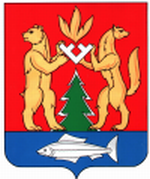 